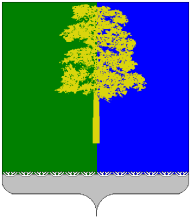 ХАНТЫ-МАНСИЙСКИЙ АВТОНОМНЫЙ ОКРУГ – ЮГРАДУМА КОНДИНСКОГО РАЙОНАРЕШЕНИЕО принятии к осуществлению части полномочий по решению вопросов местного значенияВ соответствии с частью 4 статьи 15 Федерального закона Российской Федерации  от 06 октября 2003 года  № 131-ФЗ «Об общих принципах организации местного самоуправления в Российской Федерации», решением Думы Кондинского района от 29 мая 2013 года № 353 «О Порядке заключения соглашений с органами местного самоуправления поселений, входящих в состав Кондинского района, о передаче (принятии) осуществления части полномочий по решению вопросов местного значения», учитывая обращения органов местного самоуправления городских и сельских поселений Кондинского района и с целью эффективного решения вопросов местного значения поселений, Дума Кондинского района решила:1. Принять от  органов местного самоуправления городских поселений Кондинское, Мортка, Куминский и сельских поселений Болчары, Половинка,  Шугур, Мулымья, Леуши часть полномочий по решению вопросов местного значения предусмотренных  пунктом 30 части 1 статьи 14  Федерального закона от 06 октября 2003 года № 131 – ФЗ «Об общих принципах организации местного самоуправления в Российской Федерации»  по вопросу организации и осуществления мероприятий по работе с детьми и молодежью в поселении в части:1) разработки планов мероприятий и иных документов в сфере государственной молодежной политики и осуществление контроля за их исполнением;2) подготовки информационно-аналитических материалов по вопросам реализации государственной молодежной политики в муниципальном образовании Кондинский район, информирование населения о мероприятиях;3) оказания методической помощи администрации поселения по организации работы с детьми и молодежью;4) кадрового обеспечения.2. Администрации Кондинского района заключить дополнительные соглашения с органами местного самоуправления городского поселения Куминский, городского поселения Мортка, городского поселения Кондинское, сельского поселения Болчары, сельского поселения Половинка, сельского поселения Шугур, сельского поселения Мулымья, сельского поселения Леуши о передаче осуществления части полномочий по решению вопросов местного значения указанных в пункте 1 настоящего решения, в соответствии с решением Думы Кондинского района  от 29 мая 2013 года № 353 «О Порядке заключения соглашений с органами местного самоуправления поселений, входящих в состав Кондинского района, о передаче (принятии) осуществления части полномочий по решению вопросов местного значения» на 2018 год.3. Обнародовать настоящее решение в соответствии с решением Думы Кондинского района от 27 февраля 2017 года № 215 «Об утверждении Порядка опубликования (обнародования) муниципальных правовых актов и другой информации органов местного самоуправления муниципального образования Кондинский район» и разместить на официальном сайте органов местного самоуправления Кондинского района.4.  Настоящее решение вступает в силу после его обнародования.5. Контроль за выполнением настоящего решения возложить на председателя Думы Кондинского района  Ю.В. Гришаева и главу Кондинского района А.В. Дубовика в соответствии с их компетенцией.Председатель Думы Кондинского района                                  Ю.В. ГришаевГлава Кондинского района                                                           А.В. Дубовикпгт. Междуреченский24 июля 2018 года№ 420